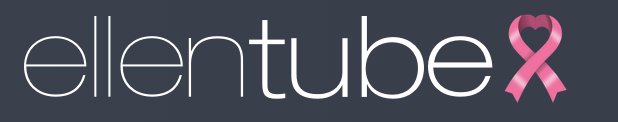 October 14, 2020www.ellentube.com/studios/lady-parts/lady-parts-with-sarah-hyland-kegels-with-adrienne-bailon-houghton-and-saweetie.html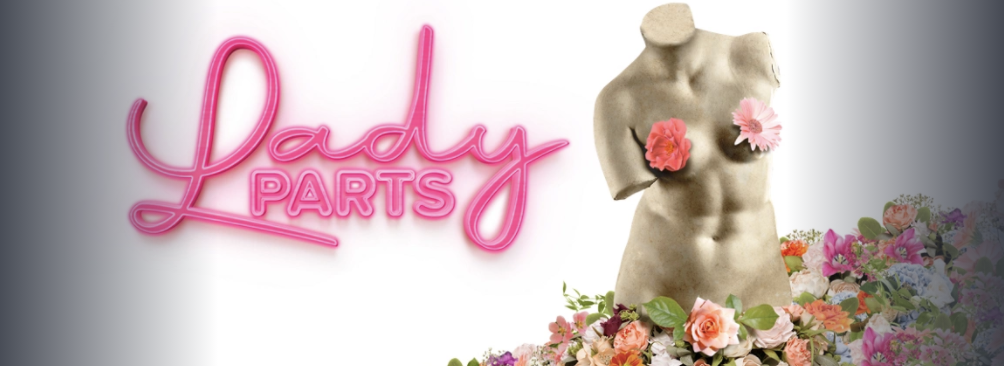 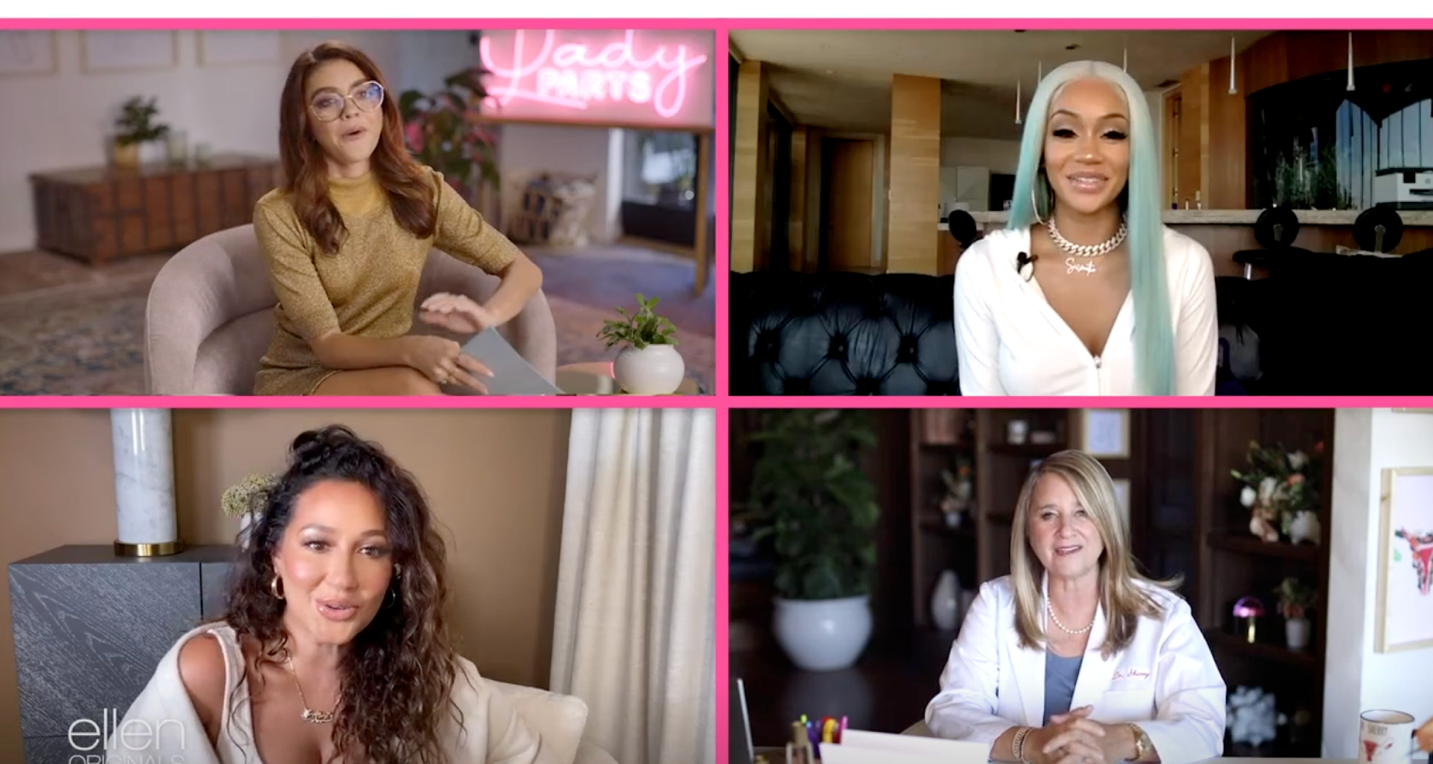 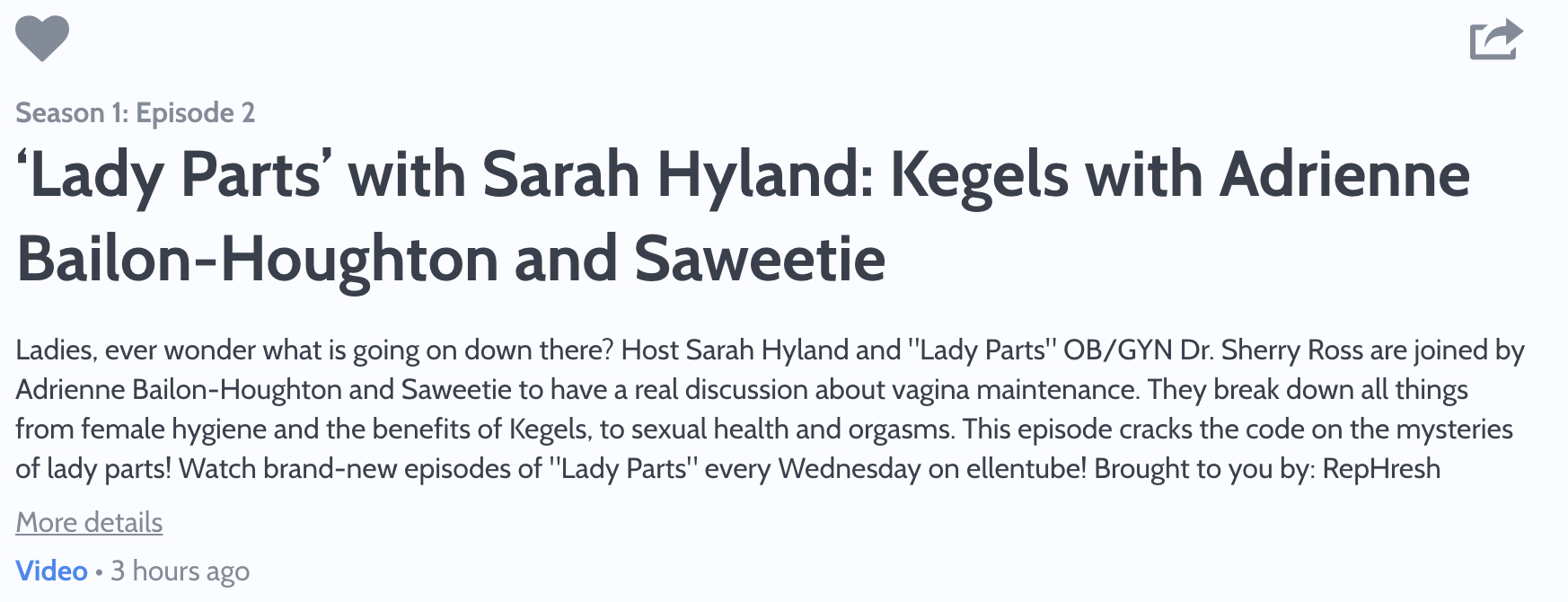 